Государственный регистрационный номерRU503330002023001Дата государственной регистрации09.06.2023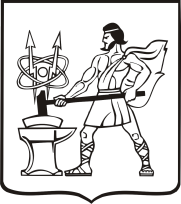 СОВЕТ ДЕПУТАТОВ ГОРОДСКОГО ОКРУГА ЭЛЕКТРОСТАЛЬМОСКОВСКОЙ ОБЛАСТИРЕШЕНИЕот 27.04.2023 № 236/39О внесении изменений в Устав городскогоокруга Электросталь Московской области          В связи с внесением изменений в федеральные законы от 06.10.2003 № 131-ФЗ «Об общих принципах организации местного самоуправления в Российской Федерации», от 25.12.2008 № 273-ФЗ «О противодействии коррупции», в  целях определения порядка официального опубликования муниципальных нормативных правовых актов органов местного самоуправления городского округа Электросталь Московской области в периодических печатных изданиях, распространяемых на территории городского округа,  в связи с изменением структуры Администрации городского округа Электросталь Московской области,   руководствуясь статьей 28 Федерального закона от 06.10.2003 г. № 131-ФЗ «Об общих принципах организации местного самоуправления в Российской Федерации»,  Уставом городского округа Электросталь Московской области, учитывая результаты публичных слушаний, проведенных 17 марта 2023 года, Совет депутатов городского округа Электросталь Московской области   РЕШИЛ :             1. Внести в Устав городского округа Электросталь Московской области, принятый решением Совета депутатов города  Электросталь Московской области от 30.06.2005 № 302/48 (в редакции решений Совета депутатов городского округа Электросталь Московской области от 11.09.2006 № 173/18, от 29.06.2007 № 318/31, от 29.11.2007  № 277/38, от 28.11.2008 №393/57,  от 23.07.2009 № 460/67, от 25.11.2009 № 490/72, от 24.09.2010 № 575/88,  от 23.12.2010 № 21/5, от 25.04.2012 № 156/31,  от 25.05.2012  № 163/33, от 27.09.2012 № 195/39, от 06.05.2013 № 262/49, от 24.10.2013 № 296/58, от 30.01.2014 № 327/63, от 29.10.2014 № 387/73, от 08.07.2015  №  460/86, от  29.07.2015 № 462/87, от 27.07.2016 № 76/13, от 30.11.2016 № 118/22, от 21.06.2017 № 181/34, от 15.11.2017 № 221/38, от 19.12.2018  №  323/52, от 10.07.2019 № 371/59, от 26.08.2021 № 69/15, от 15.12.2022 № 195/35)  следующие  изменения:              1.1. В статье 16.1 :             1.1.1. Часть 2 статьи 16.1 изложить в следующей редакции :        «2. Староста сельского населенного пункта назначается Советом депутатов городского округа по представлению схода граждан сельского населенного пункта. Староста сельского населенного пункта назначается из числа граждан Российской Федерации, проживающих на территории данного сельского населенного пункта и обладающих активным избирательным правом, либо граждан Российской Федерации, достигших на день представления сходом граждан 18 лет и имеющих в собственности жилое помещение, расположенное на территории данного сельского населенного пункта.».             1.1.2. Часть 3 после слов «муниципальную должность» дополнить словами «, за исключением муниципальной должности депутата Совета депутатов городского округа, осуществляющего свои полномочия на непостоянной основе,».             1.1.3. Пункт 1 части 4 после слов «муниципальную должность» дополнить словами    «, за исключением муниципальной должности депутата Совета депутатов городского округа осуществляющего свои полномочия на непостоянной основе,».            1.2. В абзаце втором части 4 статьи 26 слова «в настоящем пункте» заменить словами  «в настоящей части».              1.3. В статье 27 :              1.3.1. Часть 6.3  изложить в следующей редакции :    «6.3. Депутаты Совета депутатов городского округа обязаны представлять сведения о своих доходах, об имуществе и обязательствах имущественного характера, а также сведения о доходах, об имуществе и обязательствах имущественного характера своих супруг (супругов) и несовершеннолетних детей в порядке, установленном Федеральным законом от 25.12.2008 № 273-ФЗ «О противодействии коррупции» и иными нормативными правовыми актами Российской Федерации.             Если иное не установлено федеральным законом, депутаты Совета депутатов городского округа представляют сведения о своих доходах, расходах, об имуществе и обязательствах имущественного характера, а также о доходах, расходах, об имуществе и обязательствах имущественного характера своих супруг (супругов) и несовершеннолетних детей Губернатору Московской области в порядке, установленном законом Московской области.                 Депутаты Совета депутатов городского округа, осуществляющее свои полномочия на непостоянной основе, представляют указанные сведения о доходах, об имуществе и обязательствах имущественного характера в течение четырех месяцев со дня избрания депутатом, передачи ему вакантного депутатского мандата.                Депутаты Совета депутатов городского округа, осуществляющие свои полномочия на непостоянной основе, в случаях, предусмотренных частью 1 статьи 3 Федерального закона от 03.12.2012 № 230-ФЗ «О контроле за соответствием расходов лиц, замещающих государственные должности, и иных лиц их доходам», представляют сведения о доходах, расходах, об имуществе и обязательствах имущественного характера в соответствии с законодательством Российской Федерации. В случае, если в течение отчетного периода сделки, предусмотренные частью 1 статьи 3 Федерального закона от 03.12.2012 № 230-ФЗ «О контроле за соответствием расходов лиц, замещающих государственные должности, и иных лиц их доходам», общая сумма которых превышает общий доход данного лица и его супруги (супруга) за три последних года, предшествующих отчетному периоду, не совершались, депутат Совета депутатов городского округа, осуществляющей свои полномочия на непостоянной основе, сообщает об этом Губернатору Московской области в порядке, установленном законом Московской области.            Обеспечение доступа к информации о представляемых депутатами Совета депутатов городского округа сведениях о доходах, расходах, об имуществе и обязательствах имущественного характера, к информации о представлении ими заведомо недостоверных или неполных сведений о доходах, расходах, об имуществе и обязательствах имущественного характера осуществляется в соответствии с федеральными законами, указами Президента Российской Федерации. Обобщенная информация об исполнении (ненадлежащем исполнении) депутатами Совета депутатов городского округа обязанности представить сведения о доходах, расходах, об имуществе и обязательствах имущественного характера размещается на официальном  сайте городского округа (при условии отсутствия в такой информации персональных данных, позволяющих идентифицировать соответствующее лицо, и данных, позволяющих индивидуализировать имущество, принадлежащее соответствующему лицу) в порядке, установленном законом Московской области. Депутаты Совета депутатов городского округа обязаны сообщать в порядке, установленном нормативными правовыми актами Российской Федерации, о возникновении личной заинтересованности при исполнении должностных обязанностей, которая приводит или может привести к конфликту интересов, а также принимать меры по предотвращению или урегулированию такого конфликта.           Депутаты Совета депутатов городского округа,  нарушившие запреты, ограничения и обязанности, установленные частями 1 - 4.1-1 статьи 12.1 Федерального закона от 25 декабря 2008 года N 273-ФЗ "О противодействии коррупции", несут ответственность, предусмотренную федеральными конституционными законами, федеральными законами и иными нормативными правовыми актами Российской Федерации.».              1.3.2. Часть 6.6 признать утратившей силу.              1.3.3. Дополнить частью 9.2 следующего содержания :     «9.2. Полномочия депутата Совета депутатов городского округа прекращаются досрочно решением Совета депутатов городского округа в случае отсутствия депутата без уважительных причин на всех заседаниях Совета депутатов городского округа в течение шести месяцев подряд.».              1.4. В части 3 статьи 32 слова «Комитет по строительству, дорожной деятельности и благоустройству Администрации городского округа,»  исключить.             1.5. Абзац первый части 2 статьи 44 изложить в следующей редакции :    «2. Официальным опубликованием муниципального правового акта или соглашения, заключенного между органами местного самоуправления, считается первая публикация его полного текста в периодическом печатном издании, распространяемом в городском округе Электросталь Московской области, определяемом для официального опубликования муниципальных правовых актов и соглашений по результатам заключения муниципального контракта на соответствующий год.».         2. Направить настоящее решение в Управление Министерства юстиции Российской Федерации по Московской области для проверки соответствия Устава городского округа Электросталь Московской области Конституции Российской Федерации, федеральным законам, уставу и законам Московской области, проведения антикоррупционной экспертизы и осуществления государственной регистрации изменений и дополнений в Устав городского округа Электросталь Московской области.          3. После государственной регистрации изменения, внесенного в Устав городского округа Электросталь Московской области, опубликовать настоящее решение в газете «Молва» и разместить его на официальном сайте городского округа Электросталь Московской области в информационно-телекоммуникационной сети «Интернет»  по адресу:  www. electrostal.ru. 4.  Установить, что настоящее решение вступает в силу после его государственной регистрации и официального  опубликования. Председатель Совета депутатовгородского округа						                                     О. И. МироничевГлава городского округа                                                                                         И. Ю. Волкова